В соответствии с Федеральным законом от 06.10.2003 года № 131-ФЗ «Об общих принципах организации местного самоуправления в Российской Федерации», руководствуясь Уставом муниципального образования «Тулунский район»,П О СТ А Н О В Л Я Ю:1. Внести в долгосрочную  муниципальную целевую программу «Развитие и содержание автомобильных дорог местного значения вне границ населенных пунктов в границах Тулунского муниципального района на 2011-2013 годы», утвержденную постановлением администрации Тулунского муниципального района от 10.10.2011 года № 143-пг (с изменениями, внесенными постановлениями администрации Тулунского муниципального района от 18.11.2011г. № 162-пг, 26.01.2012г. № 8-пг) (далее – программа) следующие изменения:1.1. Раздел 4   изложить в новой редакции согласно приложению к настоящему постановлению;1.2. В разделе с названием  «Механизм реализации программы и контроль за ходом ее реализации» цифру 4 заменить на цифру 5;1.3. В разделе с названием  «Оценка эффективности реализации программы» цифру 5 заменить на цифру 6.2. Опубликовать настоящее постановление в газете «Наша жизнь в Присаянском крае» и на официальном сайте администрации Тулунского муниципального района.Мэр Тулунскогомуниципального района                                                     М.И. ГильдебрантПриложение к постановлению администрацииТулунского муниципального района от «28»марта 2012 года №   39-пг«4. ПЕРЕЧЕНЬ МЕРОПРИЯТИЙПеречень мероприятий, объем финансирования с разбивкой по годам и источникам финансирования, планируемых к выполнению в рамках Программы, приведен в таблице.Таблица »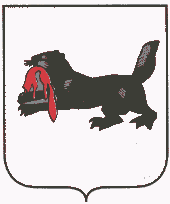 ИРКУТСКАЯ  ОБЛАСТЬИРКУТСКАЯ  ОБЛАСТЬМуниципальное образование«Тулунский район»АДМИНИСТРАЦИЯМуниципальное образование«Тулунский район»АДМИНИСТРАЦИЯТулунского муниципального районаТулунского муниципального районаП О С Т А Н О В Л Е Н И ЕП О С Т А Н О В Л Е Н И Е«28» марта .                                                     № 39-пг«28» марта .                                                     № 39-пгг.Тулунг.ТулунО внесении изменений в долгосрочную муниципальную целевую программу «Развитие и содержание автомобильных дорог местного значения вне границ населенных пунктов в границах Тулунского муниципального района на 2011-2013 годы№ п/пНаименование объектаНаименование мероприятияТребуемые средства всего, тыс. руб.., тыс. руб.., тыс. руб.., тыс. руб.., тыс. руб.., тыс. руб.., тыс. руб.., тыс. руб.., тыс. руб.., тыс. руб.№ п/пНаименование объектаНаименование мероприятияТребуемые средства всего, тыс. руб.Местный бюджетОбластной бюджетНедостающие средстваМестный бюджетОбластной бюджетНедостающие средстваМестный бюджетОбластной бюджетНедостающие средства1Подъезд к п. Октябрьский-2Ремонт автомобильной дороги от моста п. Октябрьский-2 примыкающей к дороге "подъезд к д. Альбин" км 215 000---------------15 000---------2Мостовой переход (автодорожный мост) через р. Ия в п. Октябрьский-2 Тулунского района Иркутской областиВыполнение проектно-изыскательских работ 5130,050,01186,232---257,01186,2323686,768---------3Мостовой переход (автодорожный мост) через р. Ия в п. Октябрьский-2 Тулунского района Иркутской областиСтроительство моста70 000-------------------------70 0004Мостовой переход через р. Кирей в с. УйгатТулунского района Иркутской областиПодготовка проектно-сметной документации1800---------------1800---------5Мостовой переход через р. Ия в п. ЕвдокимовскийТулунского района Иркутской областиПодготовка проектно-сметной документации1890--------------1890---------Итого95104,4750,01186,232---257,01186,23223868,238------70 000